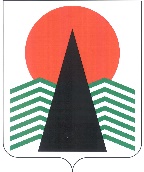 АДМИНИСТРАЦИЯ  НЕФТЕЮГАНСКОГО РАЙОНАПОСТАНОВЛениег.НефтеюганскО внесении изменений в постановление администрации Нефтеюганского района 
от 14.01.2020 № 15-па «Об уполномоченных органах, осуществляющих переданное отдельное государственное полномочие Ханты-Мансийского автономного 
округа – Югры по организации мероприятий при осуществлении 
деятельности по обращению с животными без владельцев»В целях приведения муниципального правового акта в соответствие с Законом Ханты-Мансийского автономного округа – Югры от 10.12.2019 № 89-оз 
«О наделении органов местного самоуправления муниципальных образований Ханты-Мансийского автономного округа – Югры отдельным государственным полномочием Ханты-Мансийского автономного округа – Югры по организации мероприятий 
при осуществлении деятельности по обращению с животными без владельцев» 
п о с т а н о в л я ю:Внести изменения в постановление администрации Нефтеюганского района от 14.01.2020 № 15-па «Об уполномоченных органах, осуществляющих переданное отдельное государственное полномочие Ханты-Мансийского автономного округа – Югры по организации мероприятий при осуществлении деятельности по обращению 
с животными без владельцев», изложив пункты 1, 2 в следующей редакции:«1. Определить Муниципальное казенное учреждение «Управление по делам администрации Нефтеюганского района (Губатенко А.В.) уполномоченным органом, осуществляющим переданное отделенное государственное полномочие 
по организации мероприятий при осуществлении деятельности по обращению 
с животными без владельцев, включающих в себя: отлов животных без владельцев, в том числе их транспортировку 
и немедленную передачу в приюты для животных;содержание животных без владельцев в приютах для животных 
в соответствии с пунктом 1 (за исключением вакцинации животных против бешенства и иных заболеваний, опасных для человека и животных), пунктами 4 - 8 части 7 статьи 16 Федерального закона от 27.12.2018 № 498-ФЗ «Об ответственном обращении 
с животными и о внесении изменений в отдельные законодательные акты Российской Федерации»; возврат потерявшихся животных их владельцам, а также поиск новых владельцев поступившим в приюты для животных животным без владельцев;возврат животных без владельцев, не проявляющих немотивированной агрессивности, на прежние места их обитания после проведения мероприятий, указанных в подпункте 1.2 настоящего пункта, либо обращение с животными 
в соответствии с подпунктом 1.5 настоящего пункта;размещение в приютах для животных и содержание в них животных 
без владельцев, которые не могут быть возвращены на прежние места их обитания, 
до момента передачи таких животных новым владельцам или наступления естественной смерти таких животных.Определить отдел по сельскому хозяйству администрации Нефтеюганского района (Березецкая Ю.Н.) уполномоченным органом: по расчету субвенций бюджетам поселений, входящих в состав Нефтеюганского района, на осуществление мероприятий, включающих в себя:	отлов животных без владельцев, в том числе их транспортировку и немедленную передачу в приюты для животных;	возврат животных без владельцев, не проявляющих немотивированной агрессивности, на прежние места их обитания после проведения мероприятий, указанных в подпункте 1.1 пункта 1 настоящего постановления.по координации деятельности Муниципального казенного учреждения «Управление по делам администрации Нефтеюганского района (Губатенко А.В.) 
при осуществлении им полномочий по организации мероприятий при осуществлении деятельности по обращению с животными без владельцев.».2. Настоящее постановление подлежит размещению на официальном сайте органов местного самоуправления Нефтеюганского района.3. Настоящее постановление вступает в силу после подписания 
и распространяет свое действие на правоотношения, возникшие с 01.01.2023.4. Контроль за выполнением постановления возложить на заместителя главы Нефтеюганского района Щегульную Л.И.Глава района 								А.А.Бочко 18.01.2023№ 21-па№ 21-па